淮安市机关单位发电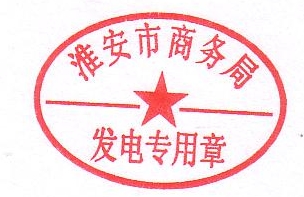 发电单位：淮安市商务局            签批盖章：王  凯等级：  特急     明电        编号：淮商经传〔2017〕65号关于召开“走出去”重点企业座谈会的通知清江浦区商务局、开发区经发局、相关企业：为进一步了解我市重点“走出去”企业经营情况，更好地服务企业拓展海外市场，经商市公安局，决定共同举办部分“走出去”重点企业座谈会，内容如下：时间地点12月6日（星期三）下午2:00，市商务局19楼会议室（淮海东路18号汇丰广场）；参加人员    县（区）商务局（经发局）负责外经工作的同志、重点外经企业负责同志。三、座谈内容近年来企业在境外运营情况及经验做法、主要成效、存在问题、有关政策建议等；有无人身、财产受侵害案件？在境外最担心的安全问题是什么，当地警方如何处置？如果淮安警方与当地警方建立双边合作机制，对企业发展有什么帮助？希望淮安警方做些什么工作？请相关县（区）商务局（经发局）组织辖区企业参会，并在12月5日下午下班前将参会人员回执表报外经处。联系人：曹泽宇  联系电话：83938651邮  箱：605580727@qq.com 附件：1、部分境外投资重点企业名单2、对外承包工程企业及劳务公司3、参会人员回执表                                     2017年12月4日附件1：部分境外投资重点企业名单附件2：对外承包工程企业及劳务公司：1、淮安金泰国际经济合作有限公司（清江浦区）；2、江苏淮阴建设工程集团有限公司（清江浦区）；3、江苏开通建设工程有限公司（清江浦区）；4、江苏淮阴水利建设有限公司（开发区）。附件3：参 会 人 员 回 执 表序号国内主体名称境外投资企业名称投资国别1江苏中淮建设集团有限公司中淮建设苏丹-喀土穆工程承包有限公司（清江浦区）苏 丹2江苏淮阴建设集团有限公司江苏淮阴建设集团有限公司驻科威特办事处（清江浦区）科威特3世洋锌科技（淮安）有限公司韩国清云能源科技株式会社（开发区）韩 国4江苏中淮建设集团有限公司非洲农业有限公司（清江浦区）苏 丹5肯尼亚东土大酒店有限公司江苏中淮建设集团有限公司（清江浦区）肯尼亚6淮安浩源投资发展有限公司加拿大浩源资源发展有限公司（清江浦区）温哥华7淮安市锐奇国际贸易有限公司淮安市锐奇国际贸易有限公司驻乌兹别克斯坦办事处（清江浦区）塔什干8江苏水文地质工程地质勘察院苏肯地质勘测公司（开发区）肯尼亚9江苏中淮投资集团有限公司彭巴实业发展有限公司（清江浦区）莫桑比克10江苏中淮投资集团有限公司东土置业有限责任公司（清江浦区）美国11淮安远诚进出口有限公司美国达标橱柜（开发区）美国12淮安浩源投资发展有限公司浩源控股有限公司（开发区）香港13江苏佳一教育科技股份有限公司佳一国际教育投资集团(开发区)英国14江苏澳洋顺昌集成电路股份有限公司艾默斯技术公司（清江浦区）美国15江苏瑞安汽车实业有限公司汽车专业系统责任有限公司（开发区）德国16江苏米游信息科技有限公司江苏米游信息科技有限公司(开发区)香港17淮安美盛包装科技有限公司香港科诗美尔国际有限公司（开发区）香港18江苏淮冶科技发展有限公司润通金属实业责任有限公司（清江浦区）乌兹别克斯坦单  位姓  名职  务联系电话